Good Shepherd Lutheran Church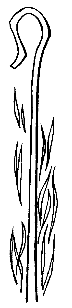 Fourth Sunday of EasterApril 30, 2023, 9:00 amIntroduction to the day…Today is sometimes called “Good Shepherd Sunday.” Jesus is called the “gate” of the sheep in today’s gospel. The risen Christ opens the way to abundant life. He anoints our heads with oil and guides us beside the still waters of our baptism. Each Sunday he spreads a feast before us amid the world’s violence and war. We go forth to be signs of the resurrection and extend God’s tender care to all creation. ANNOUNCEMENTSGATHERINGGATHERING SONG	I Know That My Redeemer Lives	ELW 619THANKSGIVING FOR BAPTISMBlessed be the holy Trinity, ☩ one God,by whose hand we are given new birth,by whose speaking we are given new life.Amen.Joined to Christ in the waters of baptism,we are welcomed, restored, and supportedas citizens of the new creation.Let us give thanks for the gift of baptism.Holy God,holy and merciful,holy and mighty,you are the river of life,you are the everlasting wellspring.In mercy and might you have freed us from deathand raised us with Jesus, the firstborn of the dead.In baptismal waters our old life is washed away, and in them we are born anew.Glory to you for oceans and lakes,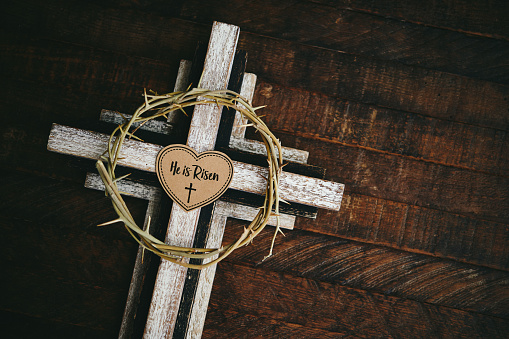 for rivers and streams.Honor to you for waters that wash us clean,quench our thirst, and nurture both crops and creatures.Praise to you for the life-giving water of baptism,the outpouring of the Spirit of the new creation.Wash away our sin and all that separates us from you.Empower our witness to your resurrection.Strengthen our resolve in seeking justice for all.Satisfy the world’s need through this living water.Where drought dries the earth, bring refreshment.Where despair prevails, grant hope.Where chaos reigns, bring peace.We ask this through Christ,who with you and the Spirit reigns forever.Amen.PRAYER OF THE DAYO God our shepherd, you know your sheep by name and lead us to safety through the valleys of death. Guide us by your voice, that we may walk in certainty and security to the joyous feast prepared in your house, through Jesus Christ, our Savior and Lord, who lives and reigns with you and the Holy Spirit, one God, now and forever. Amen.CHILDREN’S MESSAGECHILDREN’S SONG	Jesus Loves Me	ELW 595SCRIPTURE READINGSFIRST READING: Acts 2:42-4742[The baptized] devoted themselves to the apostles’ teaching and fellowship, to the breaking of bread and the prayers.
 43Awe came upon everyone, because many wonders and signs were being done by the apostles. 44All who believed were together and had all things in common; 45they would sell their possessions and goods and distribute the proceeds to all, as any had need. 46Day by day, as they spent much time together in the temple, they broke bread at home and ate their food with glad and generous hearts, 47praising God and having the goodwill of all the people. And day by day the Lord added to their number those who were being saved.Word of God, word of life. Thanks be to God.PSALM:  Psalm 23 1The Lord| is my shepherd;
  I shall not | be in want.
 2The Lord makes me lie down | in green pastures
  and leads me be- | side still waters.
 3You restore my | soul, O Lord,
  and guide me along right pathways | for your name’s sake.
 4Though I walk through the valley of the shadow of death, I shall | fear no evil;
  for you are with me; your rod and your staff, they | comfort me. R
 5You prepare a table before me in the presence | of my enemies;
  you anoint my head with oil, and my cup is | running over.
 6Surely goodness and mercy shall follow me all the days | of my life,
  and I will dwell in the house of the | Lord forever. SECOND READING: 1 Peter 2:19-2519It is a credit to you if, being aware of God, you endure pain while suffering unjustly. 20If you endure when you are beaten for doing wrong, what credit is that? But if you endure when you do right and suffer for it, you have God’s approval. 21For to this you have been called, because Christ also suffered for you, leaving you an example, so that you should follow in his steps.
 22“He committed no sin,
  and no deceit was found in his mouth.”
23When he was abused, he did not return abuse; when he suffered, he did not threaten; but he entrusted himself to the one who judges justly. 24He himself bore our sins in his body on the cross, so that, free from sins, we might live for righteousness; by his wounds you have been healed. 25For you were going astray like sheep, but now you have returned to the shepherd and guardian of your souls.Word of God, word of life.Thanks be to God. GOSPEL ACCLAMATION 		ELW 174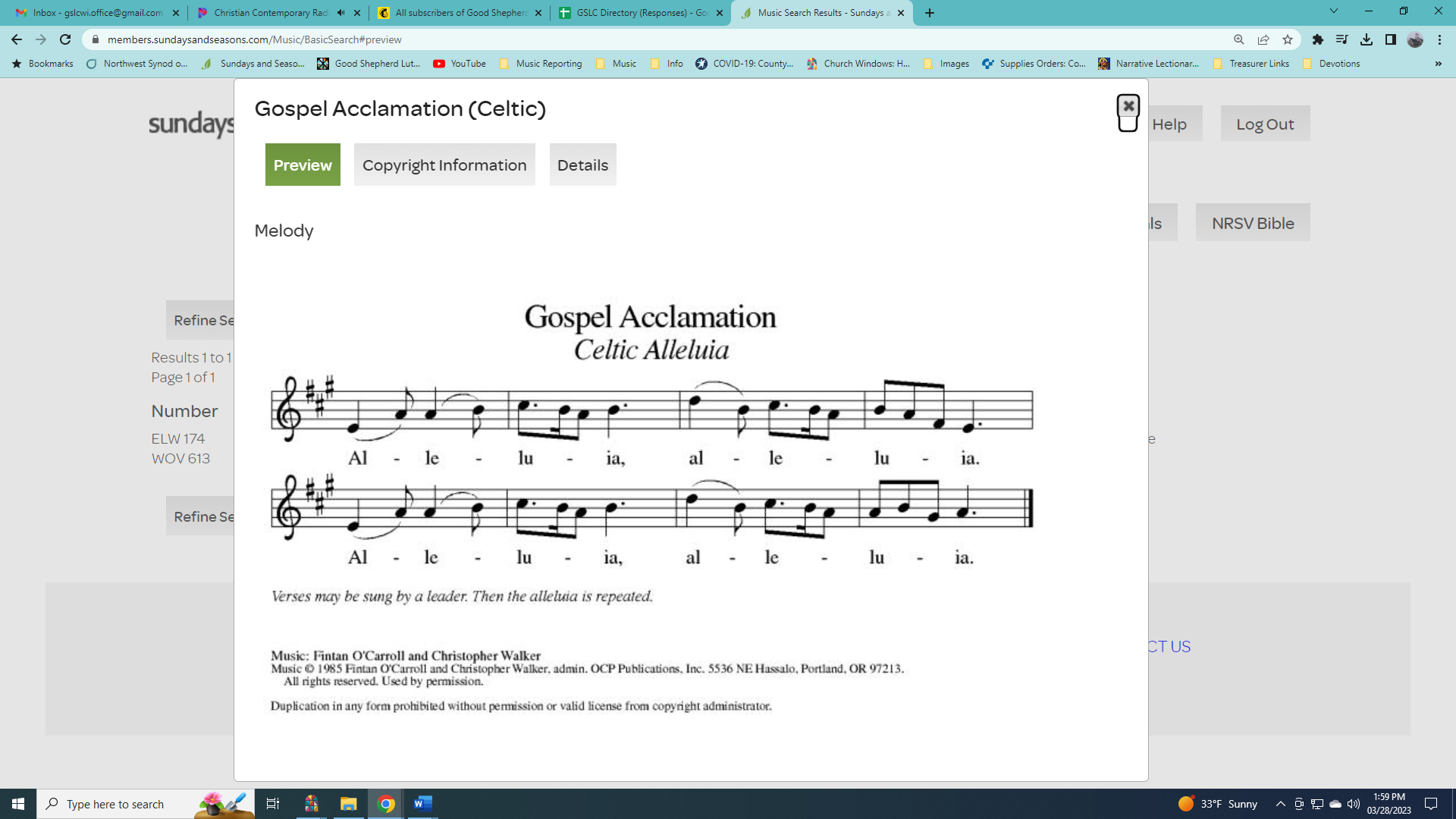 GOSPEL: John 10:1-10[Jesus said:] 1“Very truly, I tell you, anyone who does not enter the sheepfold by the gate but climbs in by another way is a thief and a bandit. 2The one who enters by the gate is the shepherd of the sheep. 3The gatekeeper opens the gate for him, and the sheep hear his voice. He calls his own sheep by name and leads them out. 4When he has brought out all his own, he goes ahead of them, and the sheep follow him because they know his voice. 5They will not follow a stranger, but they will run from him because they do not know the voice of strangers.” 6Jesus used this figure of speech with them, but they did not understand what he was saying to them.
 7So again Jesus said to them, “Very truly, I tell you, I am the gate for the sheep. 8All who came before me are thieves and bandits; but the sheep did not listen to them. 9I am the gate. Whoever enters by me will be saved, and will come in and go out and find pasture. 10The thief comes only to steal and kill and destroy. I came that they may have life, and have it abundantly.”The gospel of the Lord.Praise to you, O Christ.SERMONHYMN OF THE DAY	Will You Come and Follow Me	ELW 798APOSTLES’ CREEDI believe in God, the Father almighty,creator of heaven and earth.I believe in Jesus Christ, God's only Son, our Lord,who was conceived by the power of the Holy Spirit,born of the Virgin Mary,suffered under Pontius Pilate,was crucified, died, and was buried;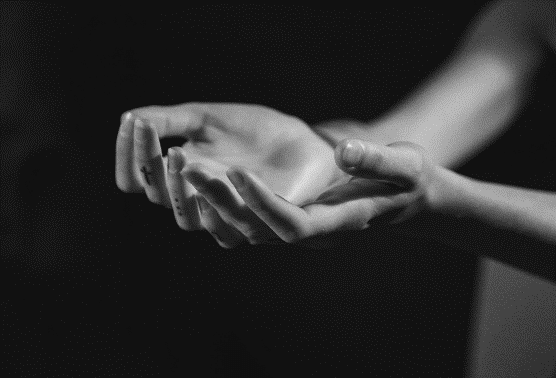 he descended to the dead.On the third day he rose again;he ascended into heaven,he is seated at the right hand of the Father,and he will come to judge the living and the dead.I believe in the Holy Spirit,the holy catholic Church,the communion of saints,the forgiveness of sins,the resurrection of the body,and the life everlasting. AmenPRAYERS OF INTERCESSION…Hear us, O God.Your mercy is great.Rejoicing in the victory of Christ’s resurrection, we lift our prayers and praise to you, almighty and eternal God; through Jesus Christ, our risen Lord.Amen.PEACEThe peace of Christ be with you always.
And also with you.HOLY COMMUNIONOFFERING In addition to our normal offering, a Special Benevolence in April (collected in a special envelope) will go to Orenda Center - PDC. They are dedicated to the safety and empowerment of those impacted by domestic abuse and sexual assault. OFFERING SONG	The King of Love My Shepherd Is	ELW 502OFFERTORY PRAYERGenerous God,in this meal you offer your very self.We give thanks for these gifts of the earth.In the breaking of this breadreveal to us the Risen One.In the pouring of this winepour us out in service to the world;through Christ our Lord.Amen.GREAT THANKSGIVINGThe Lord be with you.And also with you.Lift up your hearts.We lift them to the Lord.Let us give our thanks to the Lord our God.It is right to give our thanks and praise.HOLY, HOLY, HOLY (Sung)		THANKSGIVING AT THE TABLEBlessed are you, O God of the universe.Your mercy is everlastingand your faithfulness endures from age to age.Praise to you for creating the heavens and the earth.Praise to you for saving the earth from the waters of the flood.Praise to you for bringing the Israelites safely through the sea.Praise to you for leading your people through the wildernessto the land of milk and honey.Praise to you for the words and deeds of Jesus, your anointed one.Praise to you for the death and resurrection of Christ.Praise to you for your Spirit poured out on all nations.In the night in which he was betrayed,our Lord Jesus took bread, and gave thanks;broke it, and gave it to his disciples, saying:Take and eat; this is my body, given for you.Do this for the remembrance of me.Again, after supper, he took the cup, gave thanks,and gave it for all to drink, saying:This cup is the new covenant in my blood,shed for you and for all people for the forgiveness of sin.Do this for the remembrance of me.With this bread and cupwe remember our Lord’s passover from death to lifeas we proclaim the mystery of faith:Christ has died.Christ is risen.Christ will come again.O God of resurrection and new life:Pour out your Holy Spirit on usand on these gifts of bread and wine.Bless this feast.Grace our table with your presence.Come, Holy Spirit.Reveal yourself to us in the breaking of the bread.Raise us up as the body of Christ for the world.Breathe new life into us.Send us forth,burning with justice, peace, and love.Come, Holy Spirit.With your holy ones of all times and places,with the earth and all its creatures,with sun and moon and stars,we praise you, O God,blessed and holy Trinity,now and forever.Amen.THE LORD’S PRAYEROur Father, who art in heaven,hallowed be thy name,thy kingdom come,thy will be done,on earth as it is in heaven.Give us this day our daily bread;and forgive us our trespasses,as we forgive thosewho trespass against us;and lead us not into temptation,but deliver us from evil.For thine is the kingdom,and the power, and the glory,forever and ever. Amen.INVITATION TO COMMUNION - Certified gluten-free crackers are in the bowl on the communion plate.Come and know Christ,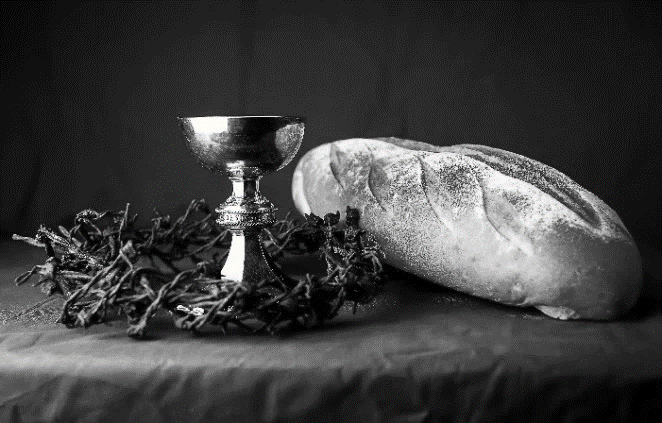 broken and poured out for you.HOLY COMMUNIONPRAYER AFTER COMMUNIONGracious God,in you we live and move and have our being.With your word and this meal of grace,you have nourished our life together.Strengthen us to show your loveand serve the world in Jesus’ name.Amen.SENDINGBLESSINGThe God of all,who raised ☩ Jesus from the dead,bless you by the power of the Holy Spiritto live in the new creation.Amen.SONG	Savior, like a Shepherd Lead Us	ELW 789DISMISSAL 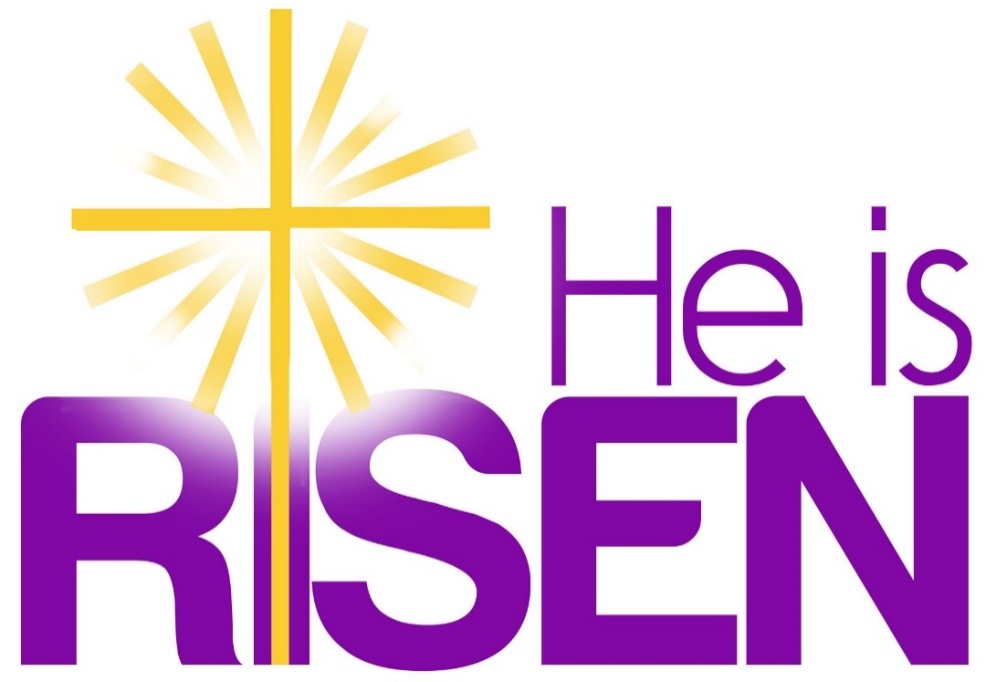 Go in peace. Serve the Risen One.Thanks be to God.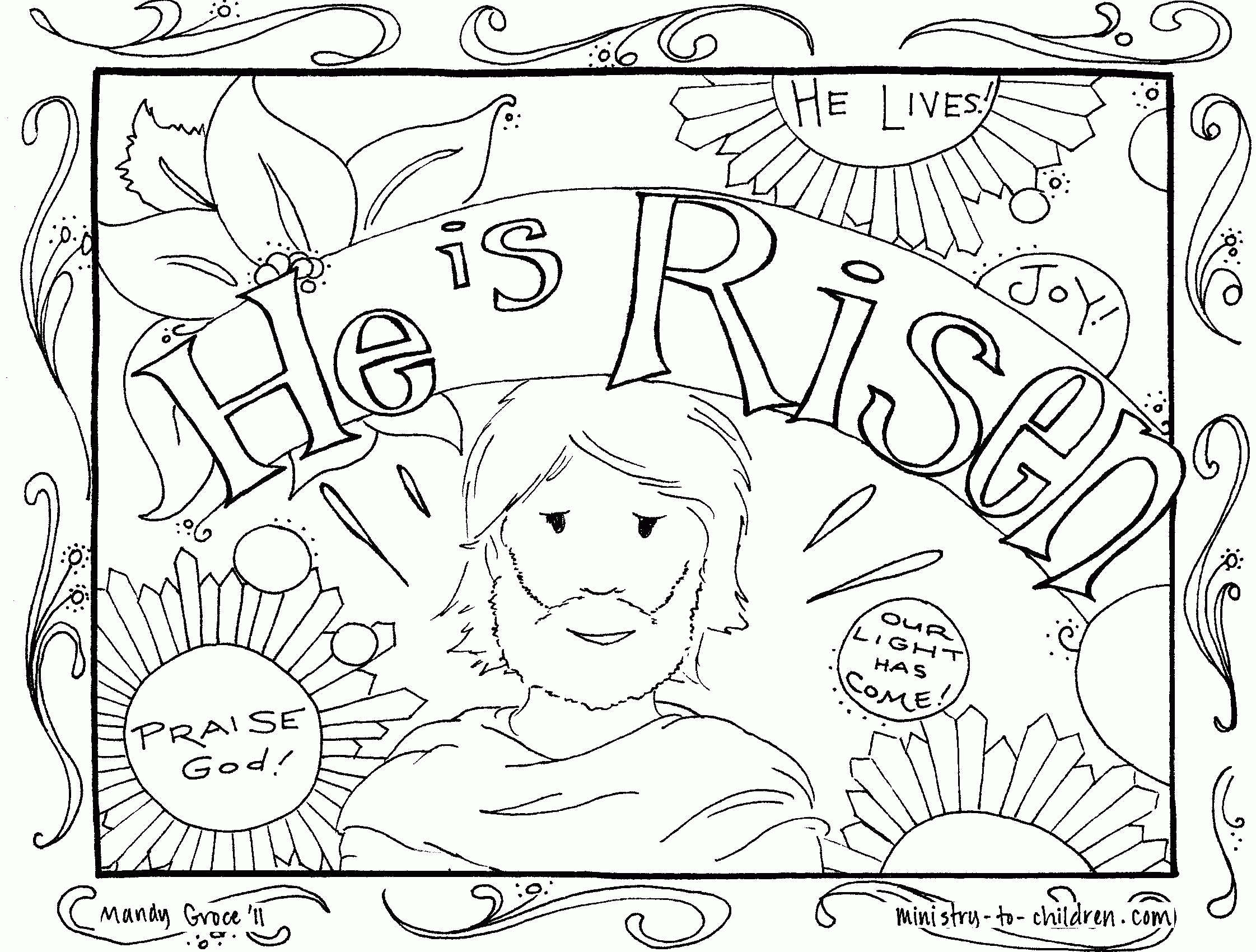 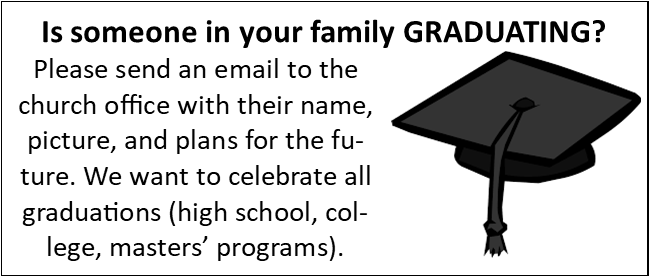 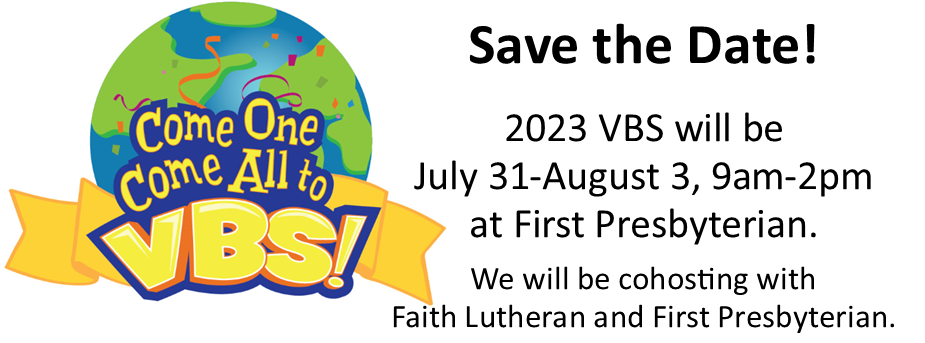 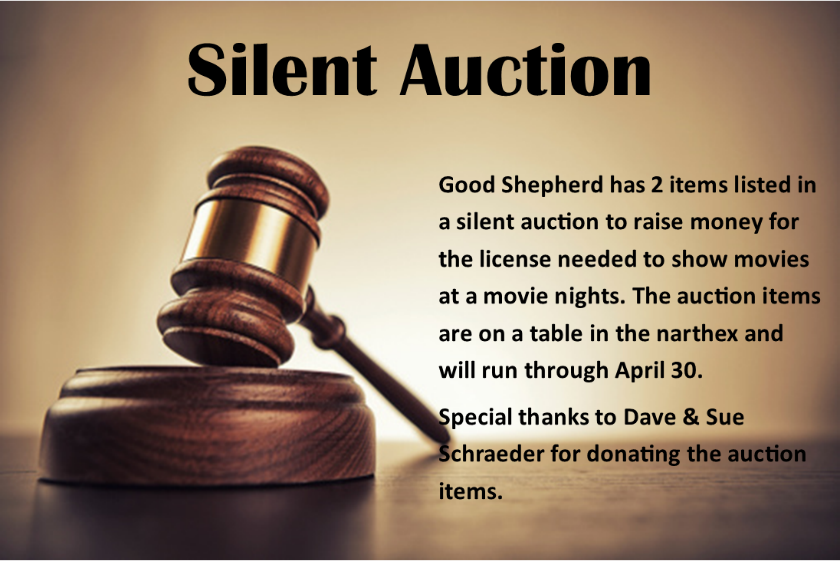 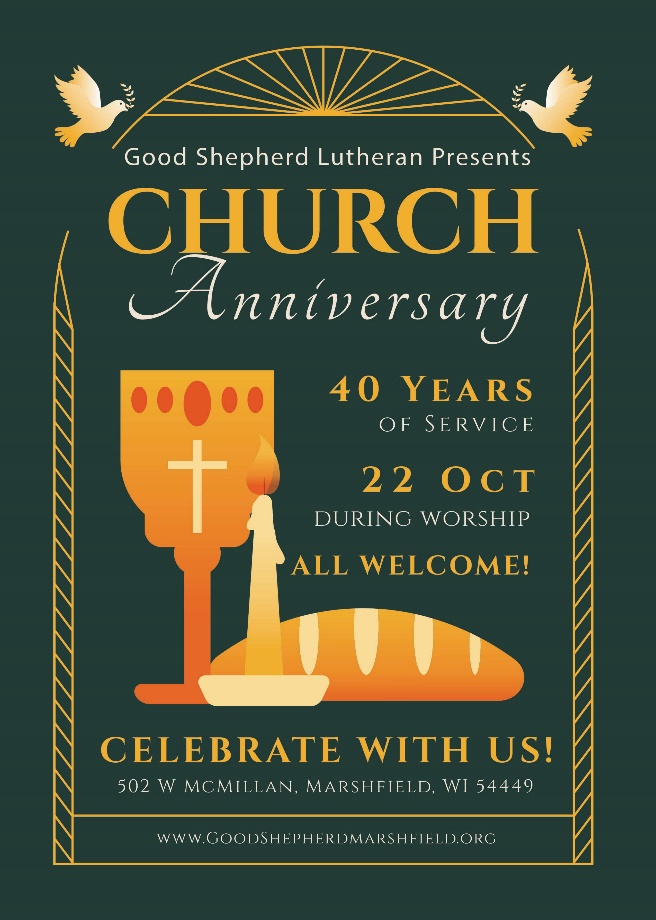 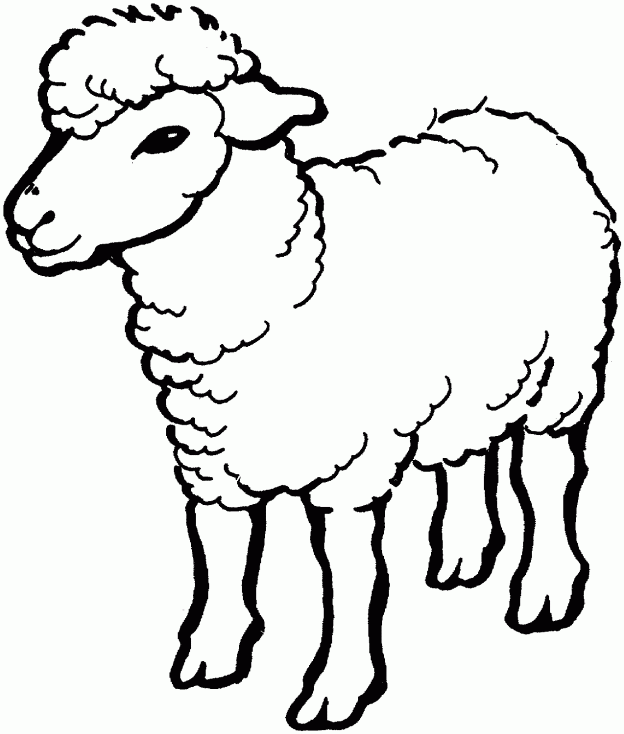 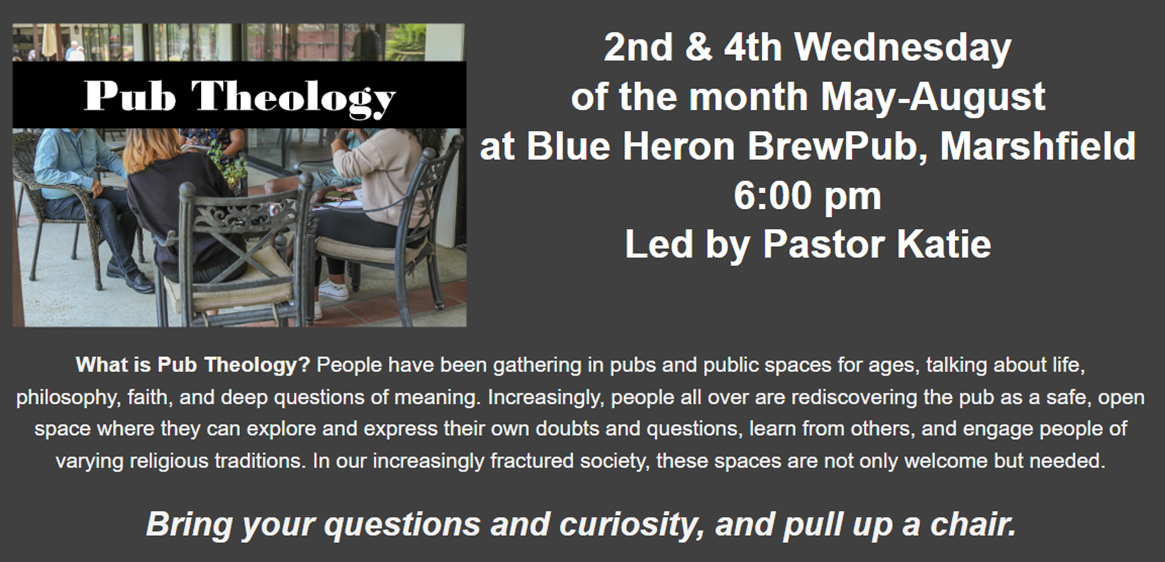 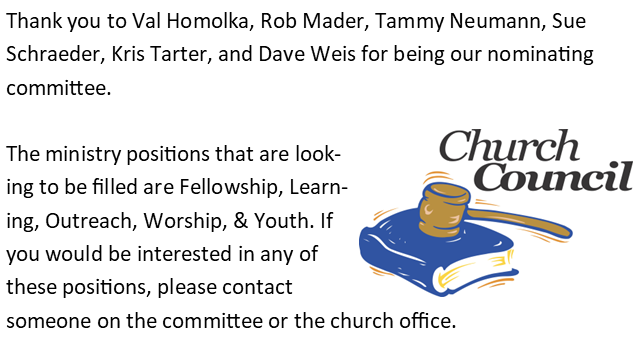 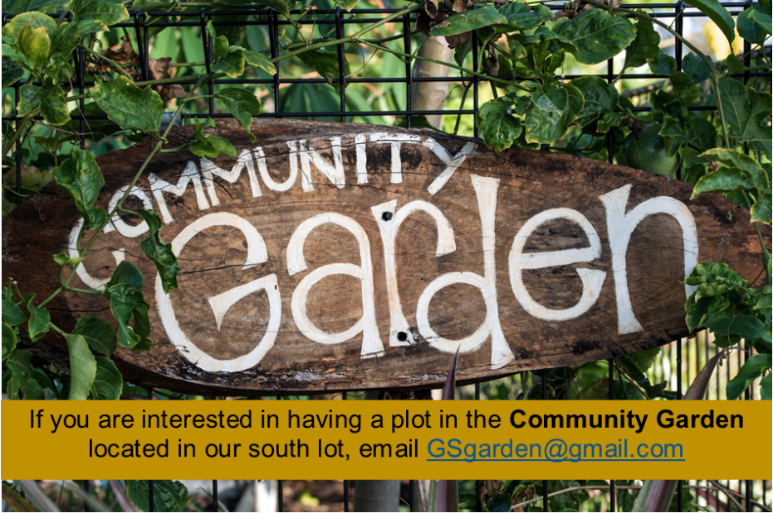 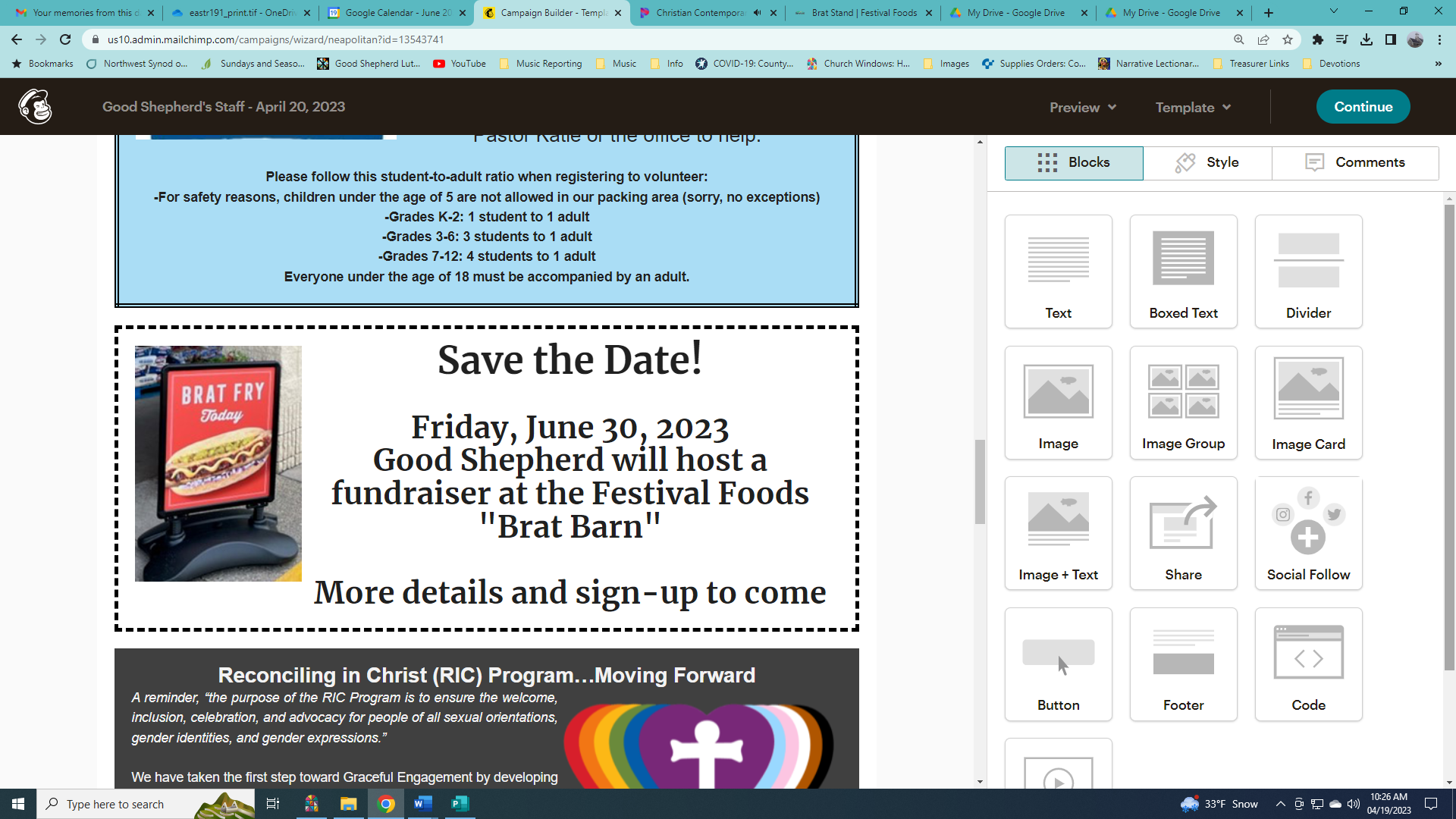 Pastor: Rev. Katie AndersonMusic Director: Rev. Lois SwansonPastor’s Cell: (715) 245-1943Office Phone: (715) 387-2731Pastor Email: gslcwi.pastor@gmail.comOffice Email: gslcwi.office@gmail.comWebsite: GoodShepherdMarshfield.orgwww.facebook.com/gslcwiHoly, holy, holy Lord, God of pow’r God of might, heaven and earth are full of your glory.Hosanna, hosanna, hosanna in the highest.Blessed is he who comes in the name of the Lord. Hosanna in the highest.Words: Hans Peterson,  2008 Dakota Road Music, Used by permission. CCLI License # 669990Upcoming Worship AssistantsUpcoming Worship AssistantsUpcoming Worship AssistantsUpcoming Worship AssistantsUpcoming Worship AssistantsUpcoming Worship AssistantsUsherLectorCommunionOffering CountersOffering CountersApril 30Charles & Mary SchlafkeKris TarterDave & Sue SchraederHeidi BinderKami WeisMay 7
ConfirmationMay & Jon HillLinda SchrieberDave & Sue SchraederPam MundtMay HillMay 14Susan SchoolmanNancy TibbettDave & Shelly SchneiderDan MundtJon HillMay 21Dave & Sue Schraeder Leslie MaderAndrea HovickSarah KopitzkeNancy LeonardBreanna ButlerMay 28Dennis & Linda SchutteeChristine TippingTammy NeumannNancy LeonardRobin BeemanDavid SchneiderComing up at GSLCComing up at GSLCComing up at GSLCSunday, April 309:00 amWorship ServiceFourth Sunday of EasterJohn 10:1-10; Christ the shepherdSunday SchoolTuesday, May 26:00 pmExecutive Committee Meeting7:00 pmAA meeting in the fellowship hallWednesday, May 37:00 pmMidweek Worship ServiceThursday, May 411:30-2:00Purple AngelsSunday, May 79:00 amWorship ServiceConfirmation: Christopher StuttgenBaptism: Damon BlanchardLast Sunday School of the year